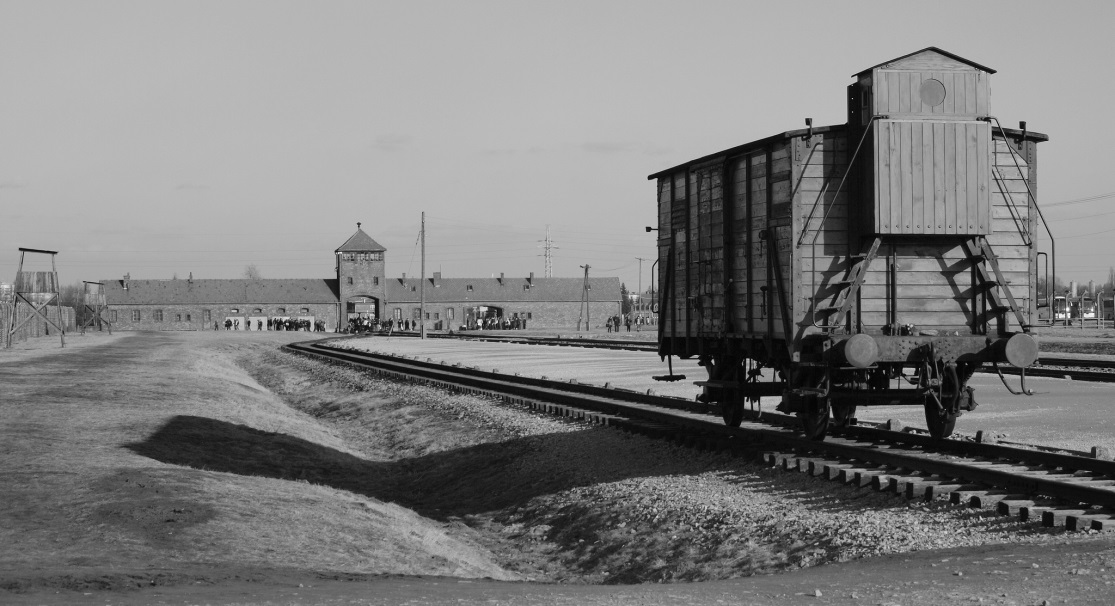 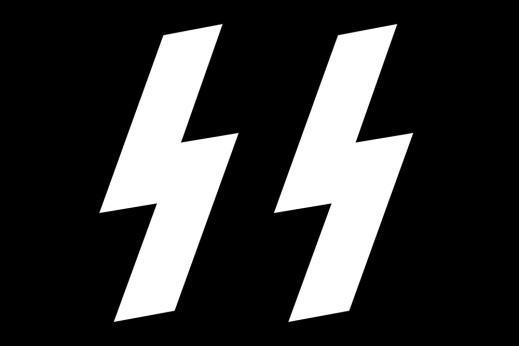 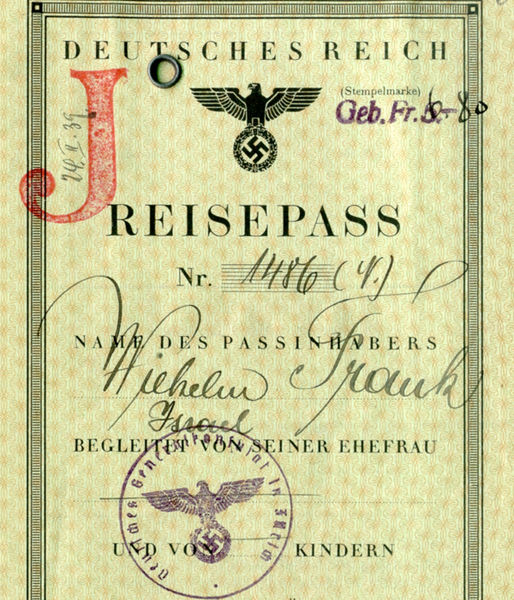 Adolf Hitler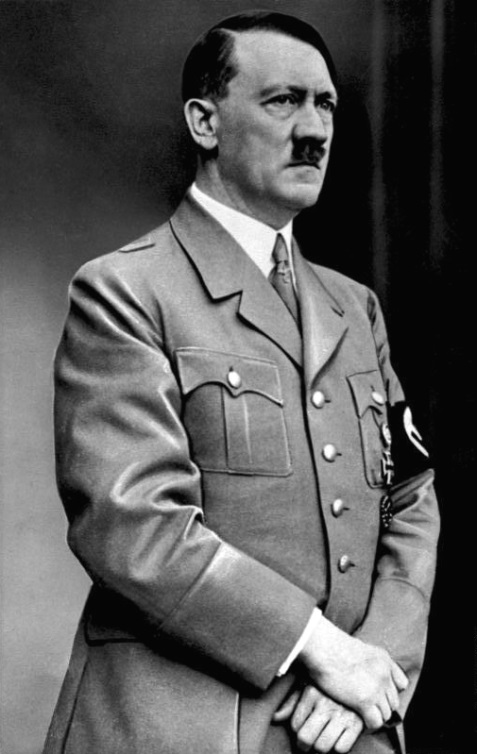 Bild: Bundesarchiv, 183-S33882 / CC-BY-SAJoseph Goebbels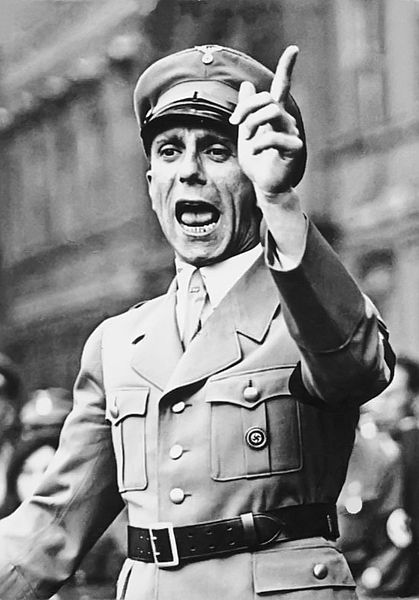 Bild: Bundesarchiv, 102-17049 / Georg Pahl / CC-BY-SA 3.0Heinrich Himmler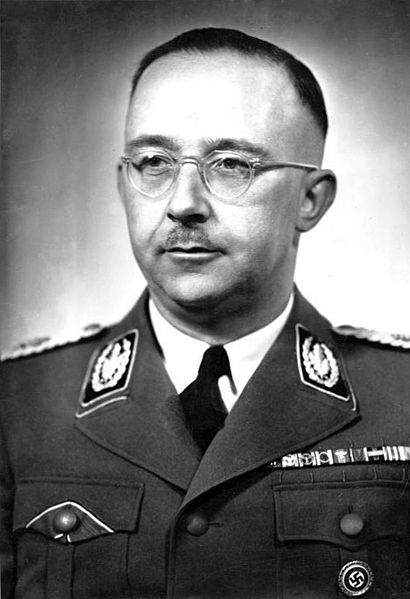 Bild: Bundesarchiv, 183-S72707 / CC-BY-SAKZ-Häftlinge in Mauthausen-Gusen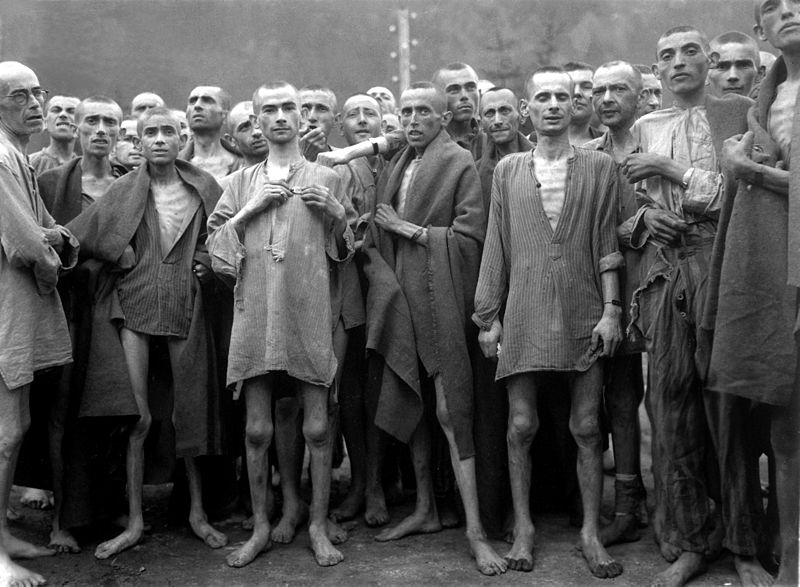 Bild: National Archives and Records Administration